附件一臺北市112學年度公私立國民小學集中式特教班育樂活動參加師生名冊活動時間：112年10月17日(星期二)校名： 參加人員：‧校長、主任、老師、助理教師等共     人(不含各校志工、家長)‧實習教師  ：        人(協助學校進行當天行活動者)
‧學生人數  ：        人
‧參加總人數：        人(不含各校志工、家長)誤餐費計算：每人100元。(不含各校志工、家長)【總計新台幣      仟      佰      拾元整】家長、志工人數：          人(分發識別證用)    分站闖關活動相關(請打勾)    本校沒有(不用)設立分站攤位    本校有(需)設立分站攤位 (請務必填寫附件二)參加人員清冊：（如表格不足請自行延伸）1、教師部分：合計新台幣     仟     佰     拾元整   共計_____葷，_____素特教組長：             輔導主任：              校長：2、學生部分：合計新台幣     仟     佰     拾元整   共計_____葷，_____素特教組長：         輔導主任：            校長：※9/13(一)前，請將word檔及核章後之掃描檔寄/傳送至本本校特教組長洪慈韡收，並至google雲端表單填報：https://forms.gle/S4iqUvPpzx1KJypG9※活動承辦人電話：02-28912052轉155  洪慈韡組長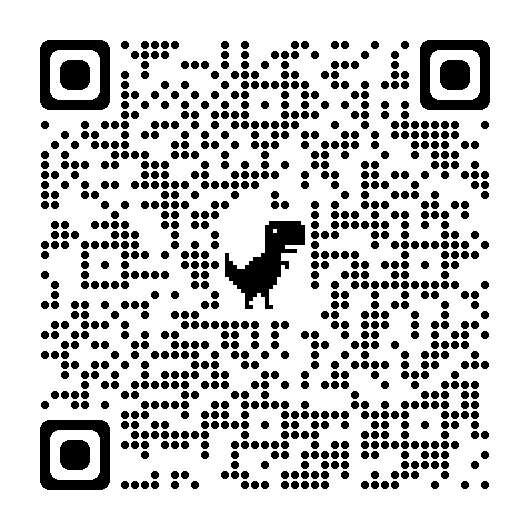 序號職  稱姓  名金  額簽  章備  註(葷素)1校    長2主    任3教    師4助理教師5實習教師序號職  稱姓  名金  額簽  章備  註(葷素)1學   生2學   生3學   生4學   生5學   生6學   生